WHAT DOES SELECT FEDREAL CREDIT UNION DO WITH YOUR PERSONAL INFORMATION?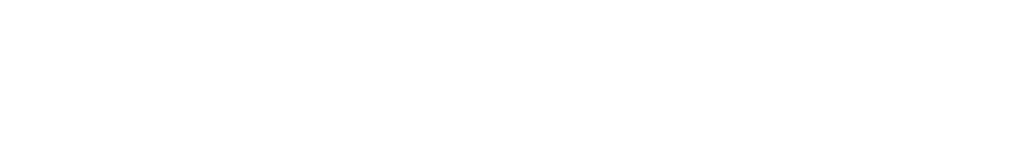 Why?Financial companies choose how they share your information.  Federal law gives consumers the right to limit some but not all sharing.  Federal law also requires us to tell you how we collect, share and protect your personalinformation. Please read this notice carefully to understand what we do.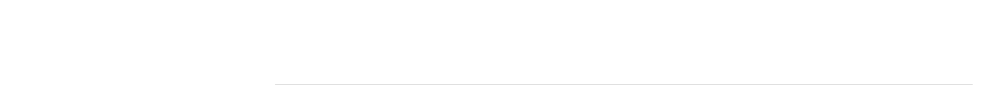 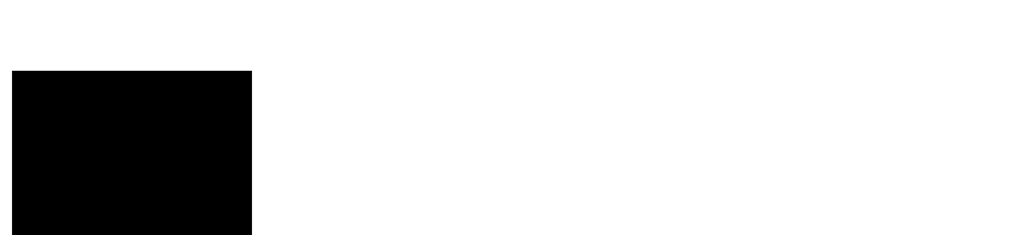 What?The types of personal information we collect and share depend on the product or service you have with us. This information can include:•	Social Security number & income•	Account Balances & Payment history•	Credit history & Credit ScoresWhen you are no longer our Member, we continue to share your information as described in this notice.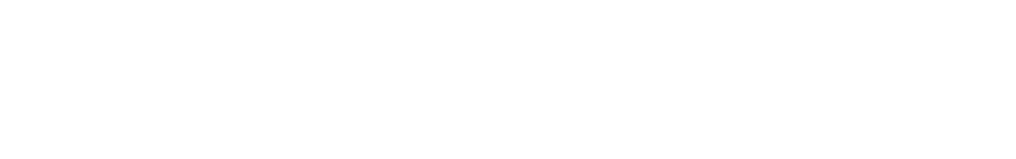 How?All financial companies need to share Members’ personal information to run their everyday business.  In the section below, we list the reasons financial companies can share their Members’ personal information; the reasons Select Federal Credit Union chooses to share; and whether you can limit thissharing.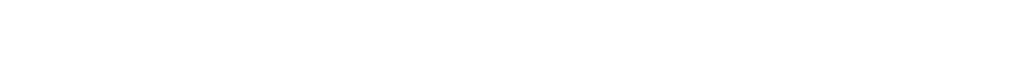 Questions?	Call 210-223-6561 or go to www.selectfcu.orgWho are weWho is providing this notice?	SELECT Federal Credit UnionReasons we can share your personal information	Does Select Federal   Can you limitCredit Union Share?   This sharing?Reasons we can share your personal information	Does Select Federal   Can you limitCredit Union Share?   This sharing?Reasons we can share your personal information	Does Select Federal   Can you limitCredit Union Share?   This sharing?Reasons we can share your personal information	Does Select Federal   Can you limitCredit Union Share?   This sharing?For our everyday business purpose- such as to process yourtransactions, maintain your account(s), respond to court orders and legal investigations, or report to credit bureausYesNoFor our marketing purposes-To offer our products and services to youYesNoFor joint marketing with other financial companiesNoWe don’t shareFor our affiliates’ everyday business purpose-Information about your transactions and experiencesNoWe don’t shareFor our affiliates everyday purpose-Information about your creditworthinessNoWe don’t shareFor nonaffiliates to market to youNoWe don’t shareWhat we doWhat we doHow does Select Federal Credit Unionprotect my personal information?To protect your personal information from unauthorizedaccess and use, we use security measures that comply with federal law. These measures include computer safeguards and secured files and buildings.How does Select Federal Credit Unioncollect my personal information?We collect your personal information, for example, whenyou•	Open an account or Deposit Money in an account•	Pay your bills or Apply for a loan•	Use your debit cardWe also collect your personal information from others, such as credit bureaus or other companies.Why can’t limit all sharing?Federal law gives you the right to limit only•	Sharing for affiliates’ everyday business purpose- information about your creditworthiness•	Affiliates from using your information to market to you•   Sharing for nonaffiliates to market to you State laws and individual companies may give you additional rights to limit sharing.DefinitionsDefinitionsAffiliatesCompanies related by common ownership or control.They can be financial and nonfinancial companies.•	Select Federal Credit Union has NO affiliatesNonaffiliatesCompanies not related by common ownership or control.They can be financial and nonfinancial companies.•	Third Party Service ProvidersJoint marketingA formal agreement between nonaffiliated financialcompanies that together market financial products or services to you.•	CUNA Mutual Insurance Group, American Life